Circ. N.						Cuneo, ….Ottobre 2019Ai Sigg. GENITORI p/c agli INSEGNANTI” classi prime“Garelli”Oggetto: liberatoria progetto “Animal friends in an Animal-friendly World”Quest’anno gli alunni del nostro Istituto parteciperanno al progetto E-twinning “Animal friends in an Animal-friendly World” in collaborazione con molte altre scuole europee.La piattaforma protetta E-Twinning fa parte delle azioni del programma Erasmus per l’attuazione di progetti interattivi fra le Scuole europee.  In questo modo si incentiva la motivazione all’apprendimento della lingua inglese come veicolo indispensabile alla comunicazione nel mondo moderno e ci si apre ad un contesto di collaborazione internazionale.Presentazione del progetto: Scopo principale del progetto è condividere con i coetanei europei, sulla piattaforma protetta etwinning, informazioni riguardanti gli animali e i loro bisogni e diritti nelle diverse nazioni, al fine di creare un prodotto condiviso(video e/o e-book) che illustri come dovrebbe essere un mondo amico degli animali. Le fasi del lavoro prevedono:Presentazione della nostra scuola attraverso un breve video e visione di quanto prodotto dalle altre scuoleIdeazione e realizzazione di un logo per il progetto, che sarà poi votato online da tutte le scuole partnerCondivisione delle diverse  iniziative che le scuole intraprenderanno eventuali meeting on-line attraverso l’uso di Skipe o videochiamatepreparazione condivisa di un e-book e di un documentario sui bisogni e diritti degli animaliCon la presente si richiede, inoltre, la necessaria liberatoria che dovrà essere riportata alle inss. Barbero e Olmo  entro il 12 Ottobre 2019La DIRIGENTEDott.ssa Aurora ZitanoTUTELA DELLA PRIVACY DEI MINORIDICHIARAZIONE LIBERATORIA PER FOTOGRAFIE E RIPRESE VIDEOResa dai genitori degli alunni minorenni(D.Lgs. 196/2003 “Codice in materia di protezione dei dati personali”)Regolamento Europeo della Privacy n.679/2016(GDPR). Per poter sfruttare tutte le potenzialità della piattaforma E-Twinning e offrire ai bambini la piena esperienza dello scambioIl sottoscritto ______________________________ , nato a ___________________ ( ____ ),il ______ / _______ / ________ , residente a _______________________________ ( ____ ) ,indirizzo: _____________________________________________________________ ;Ia sottoscritta _________________________________ , nata a __________________( ___ ),il ______ / _______ / ________ , residente a _______________________________ ( ____ ) ,indirizzo: _____________________________________________________________ ;genitori/e dell'alunno/a ___________________________________ iscritto/a alla classe ______________dell’A.S. 2019/2020A U T O R I Z Z A - A U T O R I Z Z A N OL’Istituto comprensivo Corso Soleri Cuneo, nella persona del Dirigente Scolastico e delle insegnanti referenti del progetto “Animal friends in an animal-friendly world”, all'effettuazione e all'utilizzo di fotografie, videoo altri materiali audiovisivi contenenti l'immagine, il nome e la voce del proprio figlio/a, e/odichiarazioni e commenti personali registrati all'interno delle attività curriculari per scopi documentativi, formativi e informativi. Le immagini e le riprese audiovideo realizzate dalla scuola, potrannoessere utilizzati esclusivamente per documentare e divulgare le attività organizzate dallascuola tramite il sito internet di Istituto, pubblicazioni, mostre, corsi di formazione, seminari,convegni e altre iniziative promosse dall'Istituto anche in collaborazione con altri enti pubblici,ivi compreso il Ministero dell’istruzione, dell’Università e della Ricerca.La presente autorizzazione non consente l'uso dell’immagine in contesti che pregiudichino ladignità personale ed il decoro del minore e comunque per uso e/o fini diversi da quelli sopraindicati ed è valida fino al compimento della maggiore età dell’alunno/a.Il/i sottoscritto/i conferma/confermano di non aver nulla a pretendere in ragione di quantosopra indicato e di rinunciare irrevocabilmente ad ogni diritto, azione o pretesa derivante daquanto sopra autorizzato.Luogo e dataIn fede_____________________________ _____________________________(firma del/dei genitori)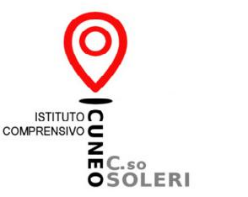 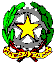 ISTITUTO COMPRENSIVO CUNEO - CORSO SOLERICorso Marcello  Soleri, 1         12100   C U N E Otel. 0171-69.22.13 / fax 0171-63.40.39sito: www.comprensivocuneocorsosoleri.gov.ite-mail: cnic85700p@istruzione.it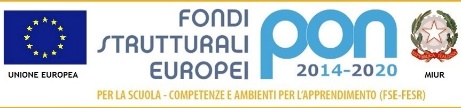 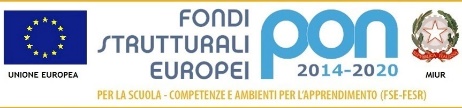 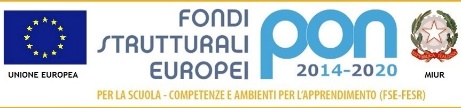 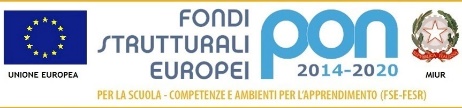 